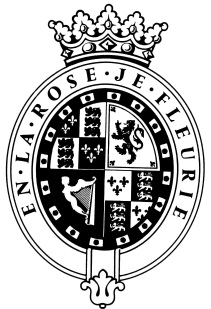 GOODWOODThe RoleThe Hotel Finance Assistant will be part of E&H Finance Team and report to the E&H Key Billing Manager. About usAt Goodwood, we celebrate our 300 year history as a quintessentially English Estate, in modern and authentic ways delivering extraordinary and engaging experiences.  Our setting, 12,000 acres of West Sussex countryside and our story both play significant roles in Goodwood’s success.  What really sets us apart is our people.  It is their passion, enthusiasm and belief in the many things we do that makes us the unique, luxury brand we are.Passionate PeopleIt takes a certain sort of person to flourish in such a fast-paced, multi-dimensional environment like Goodwood.  We look for talented, self-motivated and enthusiastic individuals who will be able to share our passion for providing the “world’s leading luxury experience.”Our ValuesThe Real Thing	       Derring-Do 	  Obsession for Perfection    Sheer Love of LifePurpose of the roleTo work with the E&H Key Billing Manager to ensure seamless financial support to the operational departments of the Entertaining and Hospitality division. You’ll work as part of a high-quality Finance team to ensure that departmental service delivery is maintained during holiday or periods of illness. You’ll work closely with Central Finance as part of an integrated finance team, aiding delivery of all responsibilities and processes and that controls are working effectively.Key responsibilitiesOversee the full bank reconciliation for the Goodwood Hotel keeping it up to date on a daily basis, investigating any discrepancies with the relevant teams across the business and flagging queries appropriately.Review and post the daily revenue journals across the E&H businesses including all the internal recharges working with the relevant teams to improve accuracy and information flow. Work with the operational outlets to complete periodic float checks and play a key role in improving the processes relating to these. Take ownership of the Hotel Petty cash process ensuring the agreed policy is being followed by all Hotel staff, that the float is topped up & costs are recorded in a timely manner to ensure the accurate reconciliation of the petty cash at all times.  Draw up and communicate the BACS reports for the Membership departments on a weekly basis which is accurate and punctual. Take ownership of the accurate record keeping required to ensure smooth operations when dealing with customer queries but also complying with all relevant legislation. Undertake various tasks and reconciliations required for a smooth month end process relating to the handling of cash and other financial information. Work as part of the central finance team for a fixed period each week to assist with the cash counting requirements of the business & any other tasks required to help the team during that time. Various administrative tasks to support the E&H Key Billing Manager and wider E&H finance team.General Financial AdministrationTake full responsibility for the Goodwood Hotel bank reconciliation; matching receipts with invoices raised through both the operational systems and some legacy invoices.Have a proactive approach with a passion for problem solving in order to clear down as many entries as possible on a daily basis.Post daily journals coming from the Hotel’s operational system (Protel) into the Group’s financial system (Great Plains) including all internal recharges.Complete periodic float checks across all of the Entertaining and Hospitality division’s Food and Beverage outlets.Work with the Front Desk team on a daily basis to ensure the safe storage of all of their records in manner which complies with all GDPR and PCI compliant legislation whilst giving Goodwood all the information it needs to deliver a smooth customer experience on payment queries.Weekly distribution of BACS reports to relevant colleagues in the Membership teams. Take ownership of the smooth running of the Hotel petty cash, ensuring accurate record keeping & reconciliation at all times & that the correct procedures are being adhered to. Monthly Financial Administration  Clearing out of admin rooms relating to other parts of the Goodwood Group and posting charges incurred to the relevant areas of the business.Undertake various gift card and voucher reconciliations to ensure that the financial system agrees with 3rd party websites and various independently maintained records.Reconcile a number of specified balance sheet accounts to ensure the financial reports are based on information that is up to date and accurate.Ensure accurate and tidy record keeping through monthly shredding and file rotation.Qualities you will possessPassion for what you doPositive and friendly with a “can do attitude”Attention to detail Ability to prioritise and organiseProactiveTake responsibility for yourselfConfident to make decisions and to stand by themGood negotiation and influencing skillsExcellent communicatorA sense of fun!What do you need to be successful? Previous practical experience of working within finance is essential Previous hotel or till experience would be desirable but not essentialFlexibility of both working hours and attitude to duties during peak periods, particularly during the Events.Competent on all MS office software, particularly Excel with a desire to learn new systems.An excellent eye for detail and an organised approach to administration.Excellent interpersonal skills, with ability to work with colleagues of different levels and backgrounds Proven competencies in relevant accounting tasks related to the role via a short competency test if you are invited to an interview Always inspired by Goodwood’s heritageDaring to surprise and delightStriving to do things even betterSharing our infectious enthusiasm